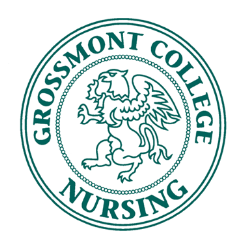 Attendance: 1. Call to Order: 0830				Moved by: Sarah Myers	Seconded by: Emma Macam2. Approval of Agenda:				 Moved by: Sarah MyersSeconded by: Mariah Boelk3. Approval of Minutes: 					Moved by: Sarah MyersSeconded by: Mariah Boelk4. Approval of Funds from Spring 2020. Approval of Funds for Fall 2020 semester:Board Officer representative at Faculty Meetings via Zoom: Need at least one officer at each meeting- Wednesday 11/18 – 2 pm Sarah Myers - Thursday 12/10 12 – 2pm Mariah Boelk Secretary/ Breakthru To Nursing Director:A&P and Micro Classes – Professor Alagia is available for us to join her class Thursday 11/19 at 10am or Monday 11/23 at multiple times. If we decided on 11/23, Erin is not available to join, and we would need 2 CNSA members. Erin created a powerpoint to use during the meeting. Date/Time and name(s) of Volunteers: 11/23/2020 Vivie, AJ, KathrynTreasurer/ Fundraiser Director: Current account balance: $ 3,088.76 (sent by Irene Bauza on 9/14/2020)Deposits: None since the last meeting.Reimbursement: None since the last meeting.Refunds/CNSA donations for St. Patrick’s Day Grams: Most students would like to donate the money to CNSA. Few students would like the money refunded to them. Prof. Ngo is working with Irene regarding refunding the money.Fundraiser for the badge reels/ badge bundles: Need to set a day/time to sell items in the park following current infection guidelines.Community Health/Activities Director:CNSA Sponsored Volunteer Activity - Hope for The HomelessEmma used $50 donations to purchase supplies (individual chip bags and long black socks). Kathryn will take to the church organizers this month.ICC Representatives:Monday, Nov 30th to Friday, Dec 4th is de-stress week as students going for final, (3-5pm, every day) more information will be out in coming weeks. Have tips on de-stressing utilizing virtual setting? Showing cute pets was an example. Email Mo or Mariah ideas and they can email it to the ASGC president. ICC is Setting up Spotify playlist for all Grossmont college students, students can add songs to the list if they are free from explicit words, and to be appropriate. Link available soon. Lastly, are we chartered as a club within the ICC? Mo checked and we it seems we are NOT, this should be addressed by the start of next semester to ensure CNSA is chartered within ICC. ICC is making an Instagram Page, advertising for all the clubs for recruiting purposes. If we are interested as CNSA please let Mariah know. There is an ICC meeting this Tuesday. If no one can attend Mo will email the ASGC president and we won’t be counted as unexcused “absence”.Membership Director/Communications Director:Google link for attendance: https://docs.google.com/forms/d/1UV0IUif--I1aDB5zS54Hour37tInAZebryioLofqRhs/editAdvisorsNo updates.Need meeting date for Spring 2021 board membersElections: Cast votes for the following positions. Candidates for each position will provide a few sentences on why they should be elected. Email survey from Judy for voting. President Patricia CannockVice President Amy MartinezSecretary/Breakthrough to Nursing Director Elsa RuizTreasurer/Fundraising Director Alia NikooforsatMembership/Communications Director Lizzy ConnorCommunity Health/Activities Director Crystal Groel1 ICC representative Celia PiretaVice President:Speaker: Jonathan Shepherd, RNAdjournment:Moved by: Sarah Myers Seconded by: Emma MacamMeeting Adjourned at:  0928Executive BoardOfficers Fall 2020Present (Y / N)PresidentSarah MyersYVice PresidentKathryn FollmerYSecretaryErin StrunzNTreasurer AJ LlanesNBoard of DirectorsFundraising DirectorAJ LlanesNBreakthrough to Nursing DirectorErin StrunzNMembership/Communication DirectorAlex FoushaNCommunity Health/Activities DirectorEmma MacamYICC RepresentativeMariah BoelkYICC RepresentativeMohammed RajabNAdvisorsProfessor Angela NgoYProfessor Sarah BabiniYStudent Success Advisor Judy MedinayEventFunds Approved Up ToApprove(Yes or No)Welcome Breakfast first day of each semester (coffee, donuts, bananas, napkins, cups, etc.). $200.00YesNew Student Orientation’s Breakfast and Lunch + supplies (cups, utensils, etc.). $400.00YesFamily Day BBQ prior to the start of the Fall semester (food, drinks, utensils, etc.).$200.00YesPizza for 2nd CNSA meeting every semester. $100.00YesBoard Officers Lunch Meeting prior to the beginning of each semester. $200.00YesSupplies to make badge reels for fundraising (felties, badge reel bases, glue, etc.).$200.00YesSupplies to make Valentine’s grams every Spring semester for fundraising (card stock paper, glue, stickers, candy bars, etc.)$400.00YesSupplies to make Thanksgiving’s grams every Fall semester for fundraising (card stock paper, glue, stickers, candy bars, etc.) $400.00YesPurchase of bags, gift cards, greeting cards, and food items to make Thanksgiving baskets for donation$200.00YesPurchase of bags, ties, and labels for bake sale fundraising$50.00YesPurchase of supplies to update bulletin board at the beginning of each semester                      $50.00YesPurchase of CNSA officer’s cords                     $200.00YesPurchase of nursing bags for fundraiser$400.00YesSupplies and postage to send CNSA cords and Certificates$200.00YesGood Luck Grams event was cancelled due to COVID. For those who purchased the grams, there are 4 options to choose from:Option 1: Receive a credit for the money paid to purchase grams in the future.Option 2: Receive a credit for the money paid to purchase CNSA-sponsored items such as badge reels, badge bundles, t-shirts, bags, etc.Option 3: Donate the money paid to CNSA to fund future events such as Welcome Back BBQs, New Student Orientation, etc.Option 4: Receive a full refund of the money paid.Full refund of the money paid if option 4 is chosen.Yes